Események, liturgikus programokA hét ünnepei:  Péntek: Szent Patrik püspök Szombat: Jeruzsálemi Szent Cirill püspök, egyháztanító Eseménynaptár03.06.hétfő	17.00 Felsősök03.06.hétfő	18.30 Ifi falka találkozó03.07.kedd	10.00 Baba-mama kör03.09.csütörtök	   17.30 Igekör03.09.csütörtök	   19.00 Ismerkedés a Bibliával03.10.péntek 	17.45 Keresztút (férfikör) 03.10.péntek	19.00 Virrasztás 03.13.hétfő	17.00 Elsőáldozók 03.13.hétfő	18.30 Ifi falka találkozó 03.14.kedd	Szentségimádási nap 03.14.kedd	10.00 Baba-mama kör03.17.péntek	17.45 Keresztút (Rózsafüzér társulat) 03.17.péntek	 19.00 Virrasztás03.18.szombat	   9.00 Lelkinap Szentmisék, liturgikus templomi események Vasárnap:     + Magdolna és AntalRózsafüzér társulat tagjaiért                     18 + Szülők  Hétfő:          7.00 + Mária Kedd:         18.30 + MihálySzerda:         7.00 Nőkért  Csütörtök: 18.30 Hálából    Péntek:     17.45 Keresztút (férfikör)                      18.30 + Éva és Walter   Szombat:   18.30 Beteg hozzátartozókért  Temetések: 02.06. 15.00 templom/Purt Tamásné   HirdetésekNagyböjt időszaka: Hamvazószerdán és nagypénteken szigorú böjtöt tartunk. Nagyböjt péntekein kötelező a hústól való megtartóztatás. Péntekenként 17.45-től keresztutat végzünk. Gyónási lehetőség: Kedd, csütörtök szombat 17.30-18.15Vasárnap 8.00-8.30; 17.45-18.15Vagy előre megbeszélt időpontban. +++++Templomunk Szent István kórusa szeretettel hív tagjai közé jó hallású, énekelni szerető nőket és férfiakat. A kottaolvasás nem feltétel!+++++Március 18-án, szombaton 9 órától lelki napot tartunk Dobszay Benedek ferences vezetésével, melyet 12 órakor szentmisével zárunk. Közben általános iskolások számára gyerek foglakozás lesz. +++++A Karitász Csoport, kapcsolódva az országos akcióhoz, tartós élelmiszer gyűjtést szervez március 6. hétfőtől - 12. vasárnapig. Az élelmiszereket hétköznap iroda időben lehet leadni. Adományainkkal a plébánia rászorulóit segítjük! +++++Március 14-én kedden lesz a tavaszi szentségimádási napunk.   8.00 templomnyitás 17.00 Rózsafüzér17.30 Szentóra18.30 Szentmise Kérem, hogy aki vállal fél órát napközben, iratkozzon fel a sekrestyében!+++Március 25-én, szombaton, Gyümölcsoltó Boldogasszony ünnepén 9.00-kor lesz az ünnepi szentmise. Ezen lehetőség van a lelki adoptálásra. Aki szeretne ebben részt benni, jelentkezzen a sekrestyében! 18.30-kor a vasárnapi előesti szentmisét természetesen megtartjuk. Gondolatok a mai naphozJézussal a hegyreFerenc pápa idei nagyböjti üzenetében a színeváltozás evangéliumáról beszél. Érdemes nekünk is mélyebben átgondolni ezt az eseményt. Jézus bennünket is meghív a hegyre. Azt látjuk, hogy a nagyböjt időszakában kevésbé találunk megszokott, az adventihez hasonló gyakorlatokat. Sokkal inkább belső történések vannak. Persze jó lenne alkalmat találni most is a családban közös imádságra egy kereszt, egy gyertya mellett. Fontos kilépni a hétköznapok forgatagából egy kis időre. Ferenc pápa üzenetében arra mutat rá, hogy az atya szózata hangzik a tanítványok felé: „Őt hallgassátok!” Három módot említ erre a pápa. A szentírás olvasása, a liturgiába való bekapcsolódás, és a másik, a mellettünk élő ember meghallgatása. Induljunk tehát útra Jézussal, fedezzük fel a találkozásnak, az elcsendesülésnek, a meghallgatásnak lehetőségeit napról napra! A Vele való együttlét megerősít, belül formál bennünket. Húsvét misztériuma, amelynek ünneplésére készülünk, növeli bennünk keresztény életünket, erősít bennünket azon az úton, amely végén a tényleges színe látásra érkezhetünk el. Fülöp Ákos plébánosA rákosfalvai plébánia hírlevele belső használatra.Számlaszámunk: CIB bankműködés (egyházi adó): 11100104-19819019- 36000001Felelős kiadó Fülöp Ákos plébános„hogy életünk legyen és bőségben legyen”Nagyböjt 2. vasárnapja                      2023. március 5.  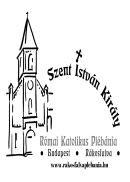 Szívem rólad mondta. Keressétek az ő arcát! A te arcodat keresem, Uram, ne rejtsd el előlem arcodat.   (Zsolt 26, 8-9) Rákosfalvai Szent István Király Plébánia1144 Budapest, Álmos vezér tér 1. : 363-5976Honlap: rakosfalvaplebania.huEmail: iroda@rakosfalvaplebania.huLevelezőlista: rakosfalva@groups.ioPlébános: Fülöp ÁkosSzentmisék általános rendje:  vasárnap:   8.45; 10.00; 18.30hétköznap: hétfő, szerda 7.00,                      kedd, csütörtök, péntek, szombat 18.30Irodai ügyelet: hétfő – szerda – péntek: 16.00-17.30                            kedd – csütörtök: 9.00-12.00Olvasmány: Ter 12, 1-4a Megáldom azokat, akik áldanak téged.Szentlecke: 2Tim 1,8b-10 Jézus Krisztus legyőzte a halált, és felragyogtatta az életet és a halhatatlanságot. Evangélium: Mt 17, 1-9 Ez az én szeretett Fiam, akiben kedvem telik. Őt hallgassátok!